Contrôle N°3Exercice1:1) Résoudre  le système suivant: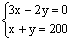 2) Avec une balance; on réalise les équilibres: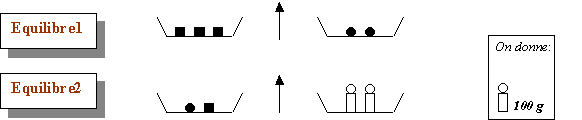 Quelle est la masse d'un cube? Quelle est la masse d'une boule?Exercice 2:  1) (O,I,J) est un repère orthonormé du plan. On prendra: OI = OJ = 1cm.    Placer les points:  A(1,2) ; B(6,5)  et  H(6,0).     Construire la droite (D) d'équation: y = 3/5.x - 1 2) Dans chaque ligne du tableau si dessous, trois réponses sont proposées mais une et une seule réponse est exacte. Reproduire le tableau puis écrire dans la case réservée à cet effet le numéro de la réponse que vous jugez bonne. Exercice3:La figure ci-contre représente un  parallélépipède.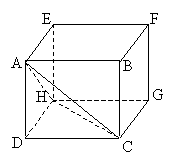 L'unité de longueur est le cm.					On donne AD = AE = 3;  AB = 4.1) Calculer AC et HC.
quelle est la nature du triangle CAH?
2) Dessiner en grandeur réelle le triangle CAH;
calculer sa hauteur CK, puis ses angles en degrés.
3) Construire un patron de la pyramide ADCH.
4) Calculer le volume de la pyramide ADCH.Réponse1 Réponse2 Réponse3 Réponse choisie une équation de (AB)est: y = 3/5.x +7/5 y = -0,6x + 1,4 y = 7/5.x + 3/5 la distance OA 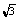 5 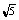 l'aire de OABH 18,5 17,5 36 La droite (D) coupe (AB) passe par le pt E(5,2) est parallèle à (OB) Le point F(7,8) est symétrique de E par rapport à B est tel que:
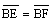 est le milieu de [EB] CosAOH =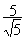 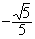 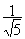 